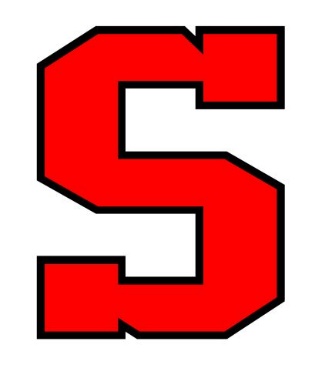 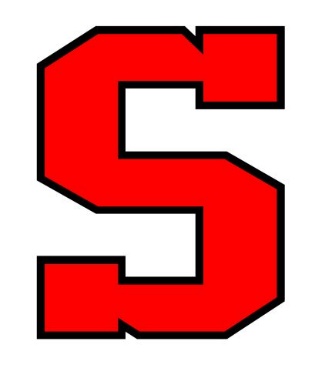 CROSS COUNTRY 2018Girls Coach: Robin Storey Boys Coach: Scott Winters Day	Date		Opponent		Location		Time		DepartSat.	9/1		Interstate Classic	Clear Spring HS	9am		6:30amTue.	9/11		Mt. Ridge Invite	Glendenning Park	4pm		2:20Tue.	9/18		Broadford Invite	Broadford  Park	4:15		Sat.	9/22		Bull Run		Hereford		Noon		7amTue.	9/25		Allegany		Allegany Co.		4pm		2:15Thu. 	10/4		AMAC Meet		Hampshire HS	4pm		1:30		Sat.	10/6		BW3’s Stampede	Hampshire HS	9am		6:30amSat.	10/13		Frank Keyser		Boonsboro		9am		6:30aSat.	10/20		Pumpkin Run		Broadford Park	11amWed. 	10/24		Northern 		Northern HS		4pm		3pm